Ո Ր Ո Շ ՈՒ Մ
23 մարտի 2023 թվականի   N 542 ՎԱՆԱՁՈՐ ՀԱՄԱՅՆՔԻ ՂԵԿԱՎԱՐԻ 11․11․ 2022 ԹՎԱԿԱՆԻ ԹԻՎ CPP0-0000-3731 ՇԻՆԱՐԱՐՈՒԹՅԱՆ ԹՈՒՅԼՏՎՈՒԹՅԱՆ ՄԵՋ ԼՐԱՑՈՒՄ ԿԱՏԱՐԵԼՈՒ ՄԱՍԻՆ Հիմք ընդունելով Գևորգ Մկրտչյանի դիմումը, Վանաձոր համայնքի ղեկավարի 11․11․2022թ․ թիվ CPP0-0000-3731 շինարարության թույլտվությունը, անշարժ գույքի նկատմամբ իրավունքների պետական գրանցման թիվ 14102022-06-0032 վկայականը, ղեկավարվելով «Նորմատիվ իրավական ակտերի մասին» ՀՀ օրենքի 33-րդ և 34-րդ հոդվածներով՝ որոշում  եմ. Վանաձոր համայնքի ղեկավարի 11․11․2022թ․ թիվ CPP0-0000-3731  շինարարության թույլտվության մեջ  «Գեվորգ Մկրտչյան» բառերից հետո լրացնել «Ռիտա Ծատուրյան, Նարա Մկրտչյան, Ռոման Մկրտչյան» բառերով:
ՀԱՄԱՅՆՔԻ ՂԵԿԱՎԱՐԻՊԱՇՏՈՆԱԿԱՏԱՐ`     ԱՐԿԱԴԻ ՓԵԼԵՇՅԱՆՃիշտ է՝ԱՇԽԱՏԱԿԱԶՄԻ  ՔԱՐՏՈՒՂԱՐԻ ԺԱՄԱՆԱԿԱՎՈՐ ՊԱՇՏՈՆԱԿԱՏԱՐ					Հ.ՎԻՐԱԲՅԱՆ
ՀԱՅԱՍՏԱՆԻ ՀԱՆՐԱՊԵՏՈՒԹՅԱՆ ՎԱՆԱՁՈՐ ՀԱՄԱՅՆՔԻ ՂԵԿԱՎԱՐ
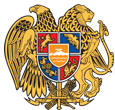 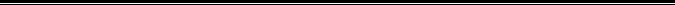 Հայաստանի Հանրապետության Լոռու մարզի Վանաձոր համայնք
Ք. Վանաձոր, Տիգրան Մեծի 22, Ֆաքս 0322 22250, Հեռ. 060 650044, 060 650040 vanadzor.lori@mta.gov.am, info@vanadzor.am